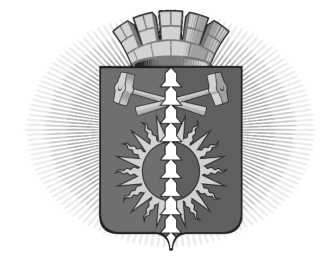 АДМИНИСТРАЦИЯ  ГОРОДСКОГО ОКРУГА ВЕРХНИЙ ТАГИЛПОСТАНОВЛЕНИЕот 11.08.2021               от 11.08.2021               от 11.08.2021                     № 448      № 448      № 448г. Верхний Тагилг. Верхний Тагилг. Верхний Тагилг. Верхний Тагилг. Верхний Тагилг. Верхний Тагилг. Верхний ТагилО внесении изменений в административный регламент по предоставлению государственной услуги «Предоставление гражданам субсидий на оплату жилого помещения и коммунальных услуг», утвержденный постановлением администрации городского округа Верхний Тагил от 01.04.2021 № 167О внесении изменений в административный регламент по предоставлению государственной услуги «Предоставление гражданам субсидий на оплату жилого помещения и коммунальных услуг», утвержденный постановлением администрации городского округа Верхний Тагил от 01.04.2021 № 167О внесении изменений в административный регламент по предоставлению государственной услуги «Предоставление гражданам субсидий на оплату жилого помещения и коммунальных услуг», утвержденный постановлением администрации городского округа Верхний Тагил от 01.04.2021 № 167О внесении изменений в административный регламент по предоставлению государственной услуги «Предоставление гражданам субсидий на оплату жилого помещения и коммунальных услуг», утвержденный постановлением администрации городского округа Верхний Тагил от 01.04.2021 № 167О внесении изменений в административный регламент по предоставлению государственной услуги «Предоставление гражданам субсидий на оплату жилого помещения и коммунальных услуг», утвержденный постановлением администрации городского округа Верхний Тагил от 01.04.2021 № 167О внесении изменений в административный регламент по предоставлению государственной услуги «Предоставление гражданам субсидий на оплату жилого помещения и коммунальных услуг», утвержденный постановлением администрации городского округа Верхний Тагил от 01.04.2021 № 167О внесении изменений в административный регламент по предоставлению государственной услуги «Предоставление гражданам субсидий на оплату жилого помещения и коммунальных услуг», утвержденный постановлением администрации городского округа Верхний Тагил от 01.04.2021 № 167На основании Федеральных законов от 06 октября 2003 года № 131-ФЗ «Об общих принципах организации местного самоуправления в Российской Федерации», от 28 ноября 2018 № 442-ФЗ «О внесении изменений в статьи 159 и 160 Жилищного кодекса Российской Федерации, руководствуясь Уставом городского округа Верхний Тагил, Администрация городского округа Верхний ТагилПОСТАНОВЛЯЕТ:1. Внести в административный регламент предоставления государственной услуги «Предоставление гражданам субсидий на оплату жилого помещения и коммунальных услуг», утвержденный постановлением администрации городского округа Верхний Тагил от 23.03.2020 № 141 следующие изменения:1.1 Изложить подпункт 2 пункта 21 в новой редакции:«наличие подтвержденной вступившим в законную силу судебным актом непогашенной задолженности по оплате жилых помещений и коммунальных услуг, которая образовалась за период не более чем 3 последних года»;1.2 Дополнить пункт 18 подпунктом 5 следующего содержания:«сведения, подтверждающие отсутствие у заявителя подтвержденной вступившим в законную силу судебным актом непогашенной задолженности по оплате жилых помещений и коммунальных услуг, которая образовалась за период не более чем 3 последних года»;2. Контроль за исполнением настоящего Постановления возложить на заместителя главы по социальным вопросам Упорову И.Г.3. Настоящее постановление разместить на официальном сайте городского округа Верхний Тагил в сети Интернет (www.go-vtagil.ru).На основании Федеральных законов от 06 октября 2003 года № 131-ФЗ «Об общих принципах организации местного самоуправления в Российской Федерации», от 28 ноября 2018 № 442-ФЗ «О внесении изменений в статьи 159 и 160 Жилищного кодекса Российской Федерации, руководствуясь Уставом городского округа Верхний Тагил, Администрация городского округа Верхний ТагилПОСТАНОВЛЯЕТ:1. Внести в административный регламент предоставления государственной услуги «Предоставление гражданам субсидий на оплату жилого помещения и коммунальных услуг», утвержденный постановлением администрации городского округа Верхний Тагил от 23.03.2020 № 141 следующие изменения:1.1 Изложить подпункт 2 пункта 21 в новой редакции:«наличие подтвержденной вступившим в законную силу судебным актом непогашенной задолженности по оплате жилых помещений и коммунальных услуг, которая образовалась за период не более чем 3 последних года»;1.2 Дополнить пункт 18 подпунктом 5 следующего содержания:«сведения, подтверждающие отсутствие у заявителя подтвержденной вступившим в законную силу судебным актом непогашенной задолженности по оплате жилых помещений и коммунальных услуг, которая образовалась за период не более чем 3 последних года»;2. Контроль за исполнением настоящего Постановления возложить на заместителя главы по социальным вопросам Упорову И.Г.3. Настоящее постановление разместить на официальном сайте городского округа Верхний Тагил в сети Интернет (www.go-vtagil.ru).На основании Федеральных законов от 06 октября 2003 года № 131-ФЗ «Об общих принципах организации местного самоуправления в Российской Федерации», от 28 ноября 2018 № 442-ФЗ «О внесении изменений в статьи 159 и 160 Жилищного кодекса Российской Федерации, руководствуясь Уставом городского округа Верхний Тагил, Администрация городского округа Верхний ТагилПОСТАНОВЛЯЕТ:1. Внести в административный регламент предоставления государственной услуги «Предоставление гражданам субсидий на оплату жилого помещения и коммунальных услуг», утвержденный постановлением администрации городского округа Верхний Тагил от 23.03.2020 № 141 следующие изменения:1.1 Изложить подпункт 2 пункта 21 в новой редакции:«наличие подтвержденной вступившим в законную силу судебным актом непогашенной задолженности по оплате жилых помещений и коммунальных услуг, которая образовалась за период не более чем 3 последних года»;1.2 Дополнить пункт 18 подпунктом 5 следующего содержания:«сведения, подтверждающие отсутствие у заявителя подтвержденной вступившим в законную силу судебным актом непогашенной задолженности по оплате жилых помещений и коммунальных услуг, которая образовалась за период не более чем 3 последних года»;2. Контроль за исполнением настоящего Постановления возложить на заместителя главы по социальным вопросам Упорову И.Г.3. Настоящее постановление разместить на официальном сайте городского округа Верхний Тагил в сети Интернет (www.go-vtagil.ru).На основании Федеральных законов от 06 октября 2003 года № 131-ФЗ «Об общих принципах организации местного самоуправления в Российской Федерации», от 28 ноября 2018 № 442-ФЗ «О внесении изменений в статьи 159 и 160 Жилищного кодекса Российской Федерации, руководствуясь Уставом городского округа Верхний Тагил, Администрация городского округа Верхний ТагилПОСТАНОВЛЯЕТ:1. Внести в административный регламент предоставления государственной услуги «Предоставление гражданам субсидий на оплату жилого помещения и коммунальных услуг», утвержденный постановлением администрации городского округа Верхний Тагил от 23.03.2020 № 141 следующие изменения:1.1 Изложить подпункт 2 пункта 21 в новой редакции:«наличие подтвержденной вступившим в законную силу судебным актом непогашенной задолженности по оплате жилых помещений и коммунальных услуг, которая образовалась за период не более чем 3 последних года»;1.2 Дополнить пункт 18 подпунктом 5 следующего содержания:«сведения, подтверждающие отсутствие у заявителя подтвержденной вступившим в законную силу судебным актом непогашенной задолженности по оплате жилых помещений и коммунальных услуг, которая образовалась за период не более чем 3 последних года»;2. Контроль за исполнением настоящего Постановления возложить на заместителя главы по социальным вопросам Упорову И.Г.3. Настоящее постановление разместить на официальном сайте городского округа Верхний Тагил в сети Интернет (www.go-vtagil.ru).На основании Федеральных законов от 06 октября 2003 года № 131-ФЗ «Об общих принципах организации местного самоуправления в Российской Федерации», от 28 ноября 2018 № 442-ФЗ «О внесении изменений в статьи 159 и 160 Жилищного кодекса Российской Федерации, руководствуясь Уставом городского округа Верхний Тагил, Администрация городского округа Верхний ТагилПОСТАНОВЛЯЕТ:1. Внести в административный регламент предоставления государственной услуги «Предоставление гражданам субсидий на оплату жилого помещения и коммунальных услуг», утвержденный постановлением администрации городского округа Верхний Тагил от 23.03.2020 № 141 следующие изменения:1.1 Изложить подпункт 2 пункта 21 в новой редакции:«наличие подтвержденной вступившим в законную силу судебным актом непогашенной задолженности по оплате жилых помещений и коммунальных услуг, которая образовалась за период не более чем 3 последних года»;1.2 Дополнить пункт 18 подпунктом 5 следующего содержания:«сведения, подтверждающие отсутствие у заявителя подтвержденной вступившим в законную силу судебным актом непогашенной задолженности по оплате жилых помещений и коммунальных услуг, которая образовалась за период не более чем 3 последних года»;2. Контроль за исполнением настоящего Постановления возложить на заместителя главы по социальным вопросам Упорову И.Г.3. Настоящее постановление разместить на официальном сайте городского округа Верхний Тагил в сети Интернет (www.go-vtagil.ru).Главы городского округаВерхний ТагилГлавы городского округаВерхний ТагилГлавы городского округаВерхний Тагил                               В.Г. Кириченко                               В.Г. Кириченко                               В.Г. Кириченко